Form last updated: September 2019EPA 2019P1875If you require more information about what is required in this form, please contact your local council or the NSW EPA at UPSSREG@epa.nsw.gov.au.Leak Notification FormUnderground Petroleum Storage Systems (UPSS)Leak Notification FormUnderground Petroleum Storage Systems (UPSS)Leak Notification FormUnderground Petroleum Storage Systems (UPSS)Leak Notification FormUnderground Petroleum Storage Systems (UPSS)Leak Notification FormUnderground Petroleum Storage Systems (UPSS)Leak Notification FormUnderground Petroleum Storage Systems (UPSS)Leak Notification FormUnderground Petroleum Storage Systems (UPSS)Notification of a pollution incident to the relevant authority under Part 5.7 of the Protection of the Environment Operations Act 1997 (POEO Act)The person responsible for the UPSS must, immediately after becoming aware of a pollution incident, notify the relevant authority. Where the notification was verbal, a written notification using this form must be submitted within seven days. The person responsible is the person who has management and control of the UPSS.Notification of a pollution incident to the relevant authority under Part 5.7 of the Protection of the Environment Operations Act 1997 (POEO Act)The person responsible for the UPSS must, immediately after becoming aware of a pollution incident, notify the relevant authority. Where the notification was verbal, a written notification using this form must be submitted within seven days. The person responsible is the person who has management and control of the UPSS.Notification of a pollution incident to the relevant authority under Part 5.7 of the Protection of the Environment Operations Act 1997 (POEO Act)The person responsible for the UPSS must, immediately after becoming aware of a pollution incident, notify the relevant authority. Where the notification was verbal, a written notification using this form must be submitted within seven days. The person responsible is the person who has management and control of the UPSS.Notification of a pollution incident to the relevant authority under Part 5.7 of the Protection of the Environment Operations Act 1997 (POEO Act)The person responsible for the UPSS must, immediately after becoming aware of a pollution incident, notify the relevant authority. Where the notification was verbal, a written notification using this form must be submitted within seven days. The person responsible is the person who has management and control of the UPSS.Notification of a pollution incident to the relevant authority under Part 5.7 of the Protection of the Environment Operations Act 1997 (POEO Act)The person responsible for the UPSS must, immediately after becoming aware of a pollution incident, notify the relevant authority. Where the notification was verbal, a written notification using this form must be submitted within seven days. The person responsible is the person who has management and control of the UPSS.Notification of a pollution incident to the relevant authority under Part 5.7 of the Protection of the Environment Operations Act 1997 (POEO Act)The person responsible for the UPSS must, immediately after becoming aware of a pollution incident, notify the relevant authority. Where the notification was verbal, a written notification using this form must be submitted within seven days. The person responsible is the person who has management and control of the UPSS.Notification of a pollution incident to the relevant authority under Part 5.7 of the Protection of the Environment Operations Act 1997 (POEO Act)The person responsible for the UPSS must, immediately after becoming aware of a pollution incident, notify the relevant authority. Where the notification was verbal, a written notification using this form must be submitted within seven days. The person responsible is the person who has management and control of the UPSS.This form should be completed where at least one of the following scenarios apply to the UPSS site (tick where appropriate):		A leak from a UPSS, verified in accordance with loss detection or incident management procedures, that is       causing or threatens material harm to human health or the environment.		There is evidence on the site of free-phase hydrocarbons in surface water and/or groundwater.		There is evidence that offsite migration of hydrocarbons could occur, is occurring, or has occurred. This form should be completed where at least one of the following scenarios apply to the UPSS site (tick where appropriate):		A leak from a UPSS, verified in accordance with loss detection or incident management procedures, that is       causing or threatens material harm to human health or the environment.		There is evidence on the site of free-phase hydrocarbons in surface water and/or groundwater.		There is evidence that offsite migration of hydrocarbons could occur, is occurring, or has occurred. This form should be completed where at least one of the following scenarios apply to the UPSS site (tick where appropriate):		A leak from a UPSS, verified in accordance with loss detection or incident management procedures, that is       causing or threatens material harm to human health or the environment.		There is evidence on the site of free-phase hydrocarbons in surface water and/or groundwater.		There is evidence that offsite migration of hydrocarbons could occur, is occurring, or has occurred. This form should be completed where at least one of the following scenarios apply to the UPSS site (tick where appropriate):		A leak from a UPSS, verified in accordance with loss detection or incident management procedures, that is       causing or threatens material harm to human health or the environment.		There is evidence on the site of free-phase hydrocarbons in surface water and/or groundwater.		There is evidence that offsite migration of hydrocarbons could occur, is occurring, or has occurred. This form should be completed where at least one of the following scenarios apply to the UPSS site (tick where appropriate):		A leak from a UPSS, verified in accordance with loss detection or incident management procedures, that is       causing or threatens material harm to human health or the environment.		There is evidence on the site of free-phase hydrocarbons in surface water and/or groundwater.		There is evidence that offsite migration of hydrocarbons could occur, is occurring, or has occurred. This form should be completed where at least one of the following scenarios apply to the UPSS site (tick where appropriate):		A leak from a UPSS, verified in accordance with loss detection or incident management procedures, that is       causing or threatens material harm to human health or the environment.		There is evidence on the site of free-phase hydrocarbons in surface water and/or groundwater.		There is evidence that offsite migration of hydrocarbons could occur, is occurring, or has occurred. This form should be completed where at least one of the following scenarios apply to the UPSS site (tick where appropriate):		A leak from a UPSS, verified in accordance with loss detection or incident management procedures, that is       causing or threatens material harm to human health or the environment.		There is evidence on the site of free-phase hydrocarbons in surface water and/or groundwater.		There is evidence that offsite migration of hydrocarbons could occur, is occurring, or has occurred. Section A: UPSS site detailsSection A: UPSS site detailsSection A: UPSS site detailsSection A: UPSS site detailsSection A: UPSS site detailsSection A: UPSS site detailsSection A: UPSS site detailsSite name (or name of business):Site name (or name of business):Site name (or name of business):Site name (or name of business):ABN/ACN (if applicable):ABN/ACN (if applicable):ABN/ACN (if applicable):Local Government Area (Council):Local Government Area (Council):Local Government Area (Council):Local Government Area (Council):Lot and DP Number:Lot and DP Number:Lot and DP Number:Street address:Street address:Street address:Street address:Street address:Street address:Street address:Nature of activity at the site:Nature of activity at the site:Nature of activity at the site:Nature of activity at the site:Nature of activity at the site:Nature of activity at the site:Nature of activity at the site:Environment Protection Licence number (if applicable):Environment Protection Licence number (if applicable):Environment Protection Licence number (if applicable):Environment Protection Licence number (if applicable):Environment Protection Licence number (if applicable):Environment Protection Licence number (if applicable):Environment Protection Licence number (if applicable):Dangerous Goods Licence/Notification Number and date of expiry (if applicable):Dangerous Goods Licence/Notification Number and date of expiry (if applicable):Dangerous Goods Licence/Notification Number and date of expiry (if applicable):Dangerous Goods Licence/Notification Number and date of expiry (if applicable):Dangerous Goods Licence/Notification Number and date of expiry (if applicable):Dangerous Goods Licence/Notification Number and date of expiry (if applicable):Dangerous Goods Licence/Notification Number and date of expiry (if applicable):Section B: Details of the incident (Attach additional papers if necessary)Section B: Details of the incident (Attach additional papers if necessary)Section B: Details of the incident (Attach additional papers if necessary)Section B: Details of the incident (Attach additional papers if necessary)Section B: Details of the incident (Attach additional papers if necessary)Section B: Details of the incident (Attach additional papers if necessary)Section B: Details of the incident (Attach additional papers if necessary)Date incident occurred or leak identified:Date incident occurred or leak identified:Date incident occurred or leak identified:Date incident occurred or leak identified:Duration of incident (or date leak stopped):Duration of incident (or date leak stopped):Duration of incident (or date leak stopped):Nature of incident:Nature of incident:Nature of incident:Nature of incident:Nature of incident:Nature of incident:Nature of incident:What aspects of the environment are affected? (tick all that apply):What aspects of the environment are affected? (tick all that apply):What aspects of the environment are affected? (tick all that apply):What aspects of the environment are affected? (tick all that apply):What aspects of the environment are affected? (tick all that apply):What aspects of the environment are affected? (tick all that apply):What aspects of the environment are affected? (tick all that apply):   Air   Groundwater   Surface water   Stormwater   Surface water   Stormwater   Surface water   Stormwater   Soil   Sediments    Soil   Sediments    Other (please specify)Pollutants involved:Pollutants involved:Pollutants involved:Pollutants involved:Pollutants involved:Pollutants involved:Pollutants involved:   Unleaded petrol   Lead replacement   Diesel   Unleaded petrol   Lead replacement   Diesel   Kerosene   Waste oil   Additives   Kerosene   Waste oil   Additives   Kerosene   Waste oil   Additives   Other (please specify)   Other (please specify)Estimated quantity or volume of pollutants involved:Estimated quantity or volume of pollutants involved:Estimated quantity or volume of pollutants involved:Estimated quantity or volume of pollutants involved:Estimated quantity or volume of pollutants involved:Estimated quantity or volume of pollutants involved:Estimated quantity or volume of pollutants involved:Action taken or proposed to be taken to deal with the incident and any resulting pollution or threatened pollution:Action taken or proposed to be taken to deal with the incident and any resulting pollution or threatened pollution:Action taken or proposed to be taken to deal with the incident and any resulting pollution or threatened pollution:Action taken or proposed to be taken to deal with the incident and any resulting pollution or threatened pollution:Action taken or proposed to be taken to deal with the incident and any resulting pollution or threatened pollution:Action taken or proposed to be taken to deal with the incident and any resulting pollution or threatened pollution:Action taken or proposed to be taken to deal with the incident and any resulting pollution or threatened pollution:Any additional information (eg. adjoining land uses, other possible source(s) of pollution):Location of the incident (maps and/or diagrams attached)  Any additional information (eg. adjoining land uses, other possible source(s) of pollution):Location of the incident (maps and/or diagrams attached)  Any additional information (eg. adjoining land uses, other possible source(s) of pollution):Location of the incident (maps and/or diagrams attached)  Any additional information (eg. adjoining land uses, other possible source(s) of pollution):Location of the incident (maps and/or diagrams attached)  Any additional information (eg. adjoining land uses, other possible source(s) of pollution):Location of the incident (maps and/or diagrams attached)  Any additional information (eg. adjoining land uses, other possible source(s) of pollution):Location of the incident (maps and/or diagrams attached)  Any additional information (eg. adjoining land uses, other possible source(s) of pollution):Location of the incident (maps and/or diagrams attached)  Section C: Person responsible for the UPSS siteSection C: Person responsible for the UPSS siteSection C: Person responsible for the UPSS siteSection C: Person responsible for the UPSS siteSection C: Person responsible for the UPSS siteSection C: Person responsible for the UPSS siteSection C: Person responsible for the UPSS siteIf the ‘person’ responsible is a corporation, an individual who is authorised to act on the organisation’s behalf must be nominated.If the ‘person’ responsible is a corporation, an individual who is authorised to act on the organisation’s behalf must be nominated.If the ‘person’ responsible is a corporation, an individual who is authorised to act on the organisation’s behalf must be nominated.If the ‘person’ responsible is a corporation, an individual who is authorised to act on the organisation’s behalf must be nominated.If the ‘person’ responsible is a corporation, an individual who is authorised to act on the organisation’s behalf must be nominated.If the ‘person’ responsible is a corporation, an individual who is authorised to act on the organisation’s behalf must be nominated.If the ‘person’ responsible is a corporation, an individual who is authorised to act on the organisation’s behalf must be nominated.Name:      Name:      Name:      Phone number:      Phone number:      Phone number:      Phone number:      Contact person (if person responsible is not a natural person):      Contact person (if person responsible is not a natural person):      Contact person (if person responsible is not a natural person):      Postal Address:      Postal Address:      Postal Address:      Postal Address:      Section D: Details of person who submitted notificationSection D: Details of person who submitted notificationSection D: Details of person who submitted notificationSection D: Details of person who submitted notificationSection D: Details of person who submitted notificationSection D: Details of person who submitted notificationSection D: Details of person who submitted notificationName:      Name:      Name:      Name:      Position:      Position:      Position:      Address:      Address:      Address:      Address:      Phone number:      Phone number:      Phone number:      Signature: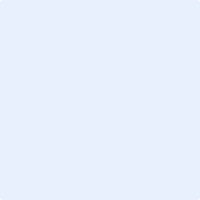 Signature:Signature:Signature:Date:      Date:      Date:      Please send a completed version of this form to the appropriate regulatory authority.Visit the EPA’s UPSS webpage for more information on who the appropriate regulator is. Visit the Office of Local Government to find your local council and their contact information.Please send a completed version of this form to the appropriate regulatory authority.Visit the EPA’s UPSS webpage for more information on who the appropriate regulator is. Visit the Office of Local Government to find your local council and their contact information.Please send a completed version of this form to the appropriate regulatory authority.Visit the EPA’s UPSS webpage for more information on who the appropriate regulator is. Visit the Office of Local Government to find your local council and their contact information.Please send a completed version of this form to the appropriate regulatory authority.Visit the EPA’s UPSS webpage for more information on who the appropriate regulator is. Visit the Office of Local Government to find your local council and their contact information.Please send a completed version of this form to the appropriate regulatory authority.Visit the EPA’s UPSS webpage for more information on who the appropriate regulator is. Visit the Office of Local Government to find your local council and their contact information.Please send a completed version of this form to the appropriate regulatory authority.Visit the EPA’s UPSS webpage for more information on who the appropriate regulator is. Visit the Office of Local Government to find your local council and their contact information.Please send a completed version of this form to the appropriate regulatory authority.Visit the EPA’s UPSS webpage for more information on who the appropriate regulator is. Visit the Office of Local Government to find your local council and their contact information.